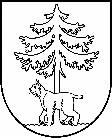 JĒKABPILS PILSĒTAS PAŠVALDĪBAIEPIRKUMA KOMISIJAReģistrācijas Nr.90000024205Brīvības iela 120, Jēkabpils, LV – 5201Tālrunis 65236777, fakss 65207304, elektroniskais pasts vpa@jekabpils.lvJēkabpilīIEPIRKUMA PROCEDŪRAS“Tranzīta ielu ikdienas uzturēšana 2018.gadā Jēkabpilī”, identifikācijas Nr. JPP 2017/60 Z I Ņ O J U M SJēkabpilī,   							                   2017.gada 15.decembrī                                                                                                          		      1. Pasūtītāja nosaukums un adrese, reģistrācijas numurs – Jēkabpils pilsētas pašvaldība, reģistrācijas Nr. 90000024205, Brīvības iela 120, Jēkabpils, LV-5201. 2. Iepirkuma priekšmets, identifikācijas numurs – “Tranzīta ielu ikdienas uzturēšana 2018.gadā Jēkabpilī”, identifikācijas Nr. JPP 2017/60.3. Paziņojums par līgumu publicēts internetā (www.iub.gov.lv) – 24.11.2017.4. Iepirkuma komisijas sastāvs un tās izveidošanas pamatojums: izveidota pamatojoties uz 2017.gada 24.augusta Jēkabpils pilsētas domes sēdes lēmumu Nr.293 (protokols Nr. 22, 10.§) šādā sastāvā:- iepirkuma komisijas priekšsēdētāja: Linda Meldrāja;- iepirkuma komisijas locekļi: Andrejs Kozlovskis, Mirdza Stankevica, Alberts Barkāns. 5. Iepirkuma procedūras dokumentu sagatavotāji: - Jēkabpils pilsētas pašvaldības Pilsētsaimniecības departamenta ceļu inženieris Edgars Lazdāns;- Jēkabpils pilsētas pašvaldības jurists Raimonds Skrējāns.6. Piedāvājumu iesniegšanas termiņš – līdz 2017.gada 15.decembrim plkst. 10.00.7. Piegādātāju nosaukumi, kuri ir iesnieguši piedāvājumus, kā arī piedāvātās cenas:8. Piedāvājumu atvēršanas vieta, datums un laiks – Jēkabpils pilsētas pašvaldība, 209.kab., 2017.gada 25.decembra plkst. 10.00.9. Pretendenta (vai pretendentu) nosaukums, kuram (vai kuriem) piešķirtas iepirkuma līguma slēgšanas tiesības, piedāvātā līgumcena, kā arī piedāvājumu izvērtēšanas kopsavilkums un piedāvājuma izvēles pamatojums: Pamatojums piedāvājuma izvēlei : saimnieciski visizdevīgākais piedāvājums, kas noteikt, ņemot vērā piedāvāto līgumcenu, un, kas atbilst Nolikuma prasībām.10. Informācija (ja tā ir zināma) par to iepirkuma līguma vai vispārīgās vienošanās daļu, kuru izraudzītais pretendents plānojis nodot apakšuzņēmējiem, kā arī apakšuzņēmēju nosaukumi: Nav.11. Pamatojums iepirkuma procedūras nepārtraukšanai, ja piedāvājumu iesniedzis tikai viens piegādātājs:11.1. Atklātā konkursa nolikumā izvirzītās prasības ir objektīvas un samērīgas, nepamatoti neierobežo piegādātāju konkurenci, jo tās ir noteiktas samērīgi līguma priekšmetam, proti, objektīvi nepieciešamas iepirkuma līguma izpildei, jo apliecina piegādātāja spēju kvalitatīvi nodrošināt pakalpojuma izpildi, kā arī tam ir pieejama atbilstoša tehnika, bāze un attiecīgais personāls.11.1.2. PIL 44.pants. Atbilstība profesionālās darbības veikšanai. Atbilstība profesionālās darbības veikšanai. Prasība par pretendentu atbilstību profesionālās darbības veikšanai ir samērīga un atbilst Publisko iepirkumu likuma 44.panta prasībām;11.1.3. PIL 45.pants. Saimnieciskais un finansiālais stāvoklis. Prasības netika izvirzītas;11.1.4. PIL 46.pants. Tehniskās un profesionālās spējas. Prasības Nolikumā tika izvirzītas minimālas: pretendentam iepriekšējo 3 gadu laikā jābūt sniegtam ne mazāk kā vienam pakalpojumam tranzīta ielu/ceļu uzturēšanā un pakalpojumā ietverto tranzīta ielu/ceļu garumam jābūt ne īsākam par 22 km; pretendentam jābūt nodrošinātam ar atbilstošu un pietiekošu tehnikas un mehānismu daudzumu pakalpojuma sniegšanai; pretendentam jāatrodas tādā attālumā, lai operatīvi spētu nodrošināt tranzīta ielu, kas ir valsts galvenā autoceļa turpinājums (sākums, nobeigums) uzturēšanas darbu veikšanu atbilstoši A1 uzturēšanas klases  prasībām un tranzīta ielu, kas ir Valsts 1.šķiras autoceļa turpinājums (sākums, nobeigums) uzturēšanu atbilstoši  A1 uzturēšanas klases prasībām, un tranzīta ielu, kas ir Valsts 2.šķiras autoceļa turpinājums (sākums, nobeigums) uzturēšanu atbilstoši B uzturēšanas klases prasībām.11.1.5. PIL 47.pants. Kvalitātes nodrošināšanas standarti. Prasības netika izvirzītas;11.1.6. PIL 48.pants. Vides vadības standarti. Prasības netika izvirzītas.11.2. Neviens ieinteresētais piegādātājs nav apstrīdējis Nolikumā ietvertās prasības.11.3. Konkrētajā tirgū ir piegādātāji, kas atbilst iepirkumā noteiktajām pretendentu atlases prasībām, bet nav pieteikušies ar atlases prasībām nesaistītu iemeslu dēļ.Ņemot vērā apstākļus, ka iepirkuma procedūra bija atklāta un izvirzītās atlases prasības ir objektīvas un samērīgas, Pasūtītājs konstatēja, ka faktiskā situācija atbilst gadījumam, kad Ministru kabineta noteikumu Nr.107 19.punkta regulējums nevar tikt piemērots iepriekš minēto apsvērumu dēļ, un pieņēma lēmumu turpināt iepirkuma procedūru.12. Lēmuma pamatojums, ja iepirkuma komisija pieņēmusi lēmumu pārtraukt vai izbeigt iepirkuma procedūru: nav pārtraukta vai izbeigta iepirkuma procedūra. 13. Piedāvājuma noraidīšanas pamatojums, ja iepirkuma komisija atzinusi piedāvājumu par nepamatoti lētu: nav atzīts. 14. Iemesli, kuru dēļ netiek paredzēta elektroniska piedāvājumu iesniegšana, ja pasūtītājam ir pienākums izmantot piedāvājumu saņemšanai elektroniskās informācijas sistēmas – nav pienākums. 15. Konstatētie interešu konflikti un pasākumi, kas veikti to novēršanai: nav konstatēti. Pielikumā: 2017.gada 24.augusta Jēkabpils pilsētas domes sēdes lēmuma Nr.293 (protokols Nr. 22., 10.§) kopija uz 1 lp.;Atklāta konkursa nolikums uz 41 lp.;Izdruka no Jēkabpils pilsētas pašvaldības mājas lapas 24.11.2017. par iepirkuma procedūras uzsākšanu, kopā uz 1 lp.;2017.gada 24.novembra pašvaldības iepirkumu komisijas sēdes protokols Nr.231 par nolikuma apstiprināšanu un iepirkuma procedūras uzsākšanu uz 2 lp. ar pielikumiem (t.sk. iepirkuma komisijas locekļu un iepirkuma procedūras dokumentu sagatavotāju apliecinājumi);2017.gada 15.decembra pašvaldības iepirkumu komisijas piedāvājumu atvēršanas sanāksmes protokols Nr.244 uz 2 lp. ar pielikumiem (t.sk. iepirkuma komisijas locekļu apliecinājumi, iesniegto piedāvājumu saraksts un piedāvājumi);2017.gada 15.decembra pašvaldības iepirkumu komisijas piedāvājumu vērtēšanas sēdes protokols Nr.245 uz 4 lp. ar pielikumiem (t.sk. iepirkuma procedūras sagatavotāju apliecinājumi).7.   VAS “Latvijas autoceļu uzturētājs” Jēkabpils ceļu rajona piedāvājums uz 44 lp.Komisijas priekšsēdētājas vietnieks	            				A.Kozlovskis		Komisijas sekretāre								M.StankevicaNr.p.k.Pretendents(nosaukums, Vienot. Reģ. Nr.,adrese)Piedāvājumaiesniegšanas datumsun laiksPiedāvātālīgumsumma(EUR bezPVN) 1.AS “Latvijas autoceļu uzturētājs”,Reģ.Nr. 40003356530,Brīvības iela 2, Brodi,Ābeļu pag., Jēkabpils novads, LV-520115.12.2017.plkst.09:44105 002,04Nr. p.k.Pretendents(nosaukums, Vienot. Reģ. Nr.,adrese)Piedāvātālīgumsumma(EUR bez PVN) 1.  AS “Latvijas autoceļu uzturētājs” Jēkabpils ceļu rajons,Reģ.Nr. 40003356530,Brīvības iela 2, Brodi, Ābeļu pag., Jēkabpils novads, LV-5201105 002,04